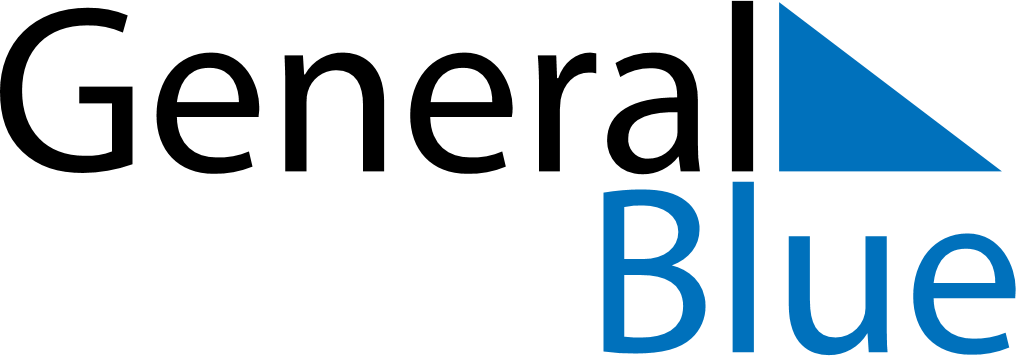 February 2024February 2024February 2024February 2024February 2024February 2024Wasserbillig, LuxembourgWasserbillig, LuxembourgWasserbillig, LuxembourgWasserbillig, LuxembourgWasserbillig, LuxembourgWasserbillig, LuxembourgSunday Monday Tuesday Wednesday Thursday Friday Saturday 1 2 3 Sunrise: 8:07 AM Sunset: 5:26 PM Daylight: 9 hours and 19 minutes. Sunrise: 8:06 AM Sunset: 5:28 PM Daylight: 9 hours and 22 minutes. Sunrise: 8:05 AM Sunset: 5:30 PM Daylight: 9 hours and 25 minutes. 4 5 6 7 8 9 10 Sunrise: 8:03 AM Sunset: 5:32 PM Daylight: 9 hours and 28 minutes. Sunrise: 8:02 AM Sunset: 5:33 PM Daylight: 9 hours and 31 minutes. Sunrise: 8:00 AM Sunset: 5:35 PM Daylight: 9 hours and 34 minutes. Sunrise: 7:59 AM Sunset: 5:37 PM Daylight: 9 hours and 38 minutes. Sunrise: 7:57 AM Sunset: 5:38 PM Daylight: 9 hours and 41 minutes. Sunrise: 7:55 AM Sunset: 5:40 PM Daylight: 9 hours and 44 minutes. Sunrise: 7:54 AM Sunset: 5:42 PM Daylight: 9 hours and 48 minutes. 11 12 13 14 15 16 17 Sunrise: 7:52 AM Sunset: 5:43 PM Daylight: 9 hours and 51 minutes. Sunrise: 7:50 AM Sunset: 5:45 PM Daylight: 9 hours and 54 minutes. Sunrise: 7:49 AM Sunset: 5:47 PM Daylight: 9 hours and 58 minutes. Sunrise: 7:47 AM Sunset: 5:49 PM Daylight: 10 hours and 1 minute. Sunrise: 7:45 AM Sunset: 5:50 PM Daylight: 10 hours and 5 minutes. Sunrise: 7:43 AM Sunset: 5:52 PM Daylight: 10 hours and 8 minutes. Sunrise: 7:41 AM Sunset: 5:54 PM Daylight: 10 hours and 12 minutes. 18 19 20 21 22 23 24 Sunrise: 7:40 AM Sunset: 5:55 PM Daylight: 10 hours and 15 minutes. Sunrise: 7:38 AM Sunset: 5:57 PM Daylight: 10 hours and 19 minutes. Sunrise: 7:36 AM Sunset: 5:59 PM Daylight: 10 hours and 22 minutes. Sunrise: 7:34 AM Sunset: 6:00 PM Daylight: 10 hours and 26 minutes. Sunrise: 7:32 AM Sunset: 6:02 PM Daylight: 10 hours and 30 minutes. Sunrise: 7:30 AM Sunset: 6:04 PM Daylight: 10 hours and 33 minutes. Sunrise: 7:28 AM Sunset: 6:05 PM Daylight: 10 hours and 37 minutes. 25 26 27 28 29 Sunrise: 7:26 AM Sunset: 6:07 PM Daylight: 10 hours and 40 minutes. Sunrise: 7:24 AM Sunset: 6:09 PM Daylight: 10 hours and 44 minutes. Sunrise: 7:22 AM Sunset: 6:10 PM Daylight: 10 hours and 48 minutes. Sunrise: 7:20 AM Sunset: 6:12 PM Daylight: 10 hours and 51 minutes. Sunrise: 7:18 AM Sunset: 6:14 PM Daylight: 10 hours and 55 minutes. 